CHALLENGE FOR SPRING 2022SPRING FORWARDThe sun’s shining (sometimes…!), our daylight hours are lengthening, and we’re approaching the Spring Equinox next month when at last we go from GMT to BST – SPRING FORWARD.  I don’t know about you, but I’m looking forward to spending more time outdoors, picnics, seeing children playing outside, admiring wonderful gardens, Easter eggs and ice cream!Spring flowers are blossoming in gardens and by the roadside – we’ve seen snowdrops, now we’re enjoying daffodils, crocuses, primroses and more.  Our trees are starting to bud, and a few have catkins, and it won’t be long before small fresh green leaves are starting to emerge.    Creatures are inhabiting our gardens – I expect we’ll soon be seeing squirrels cavorting around our birch tree again.   The fields of Purbeck have so many spring lambs in them.  The birds are singing, and will soon be thinking about finding a mate and building nests.  With the sunshine will come the bees and butterflies, and we’ll start thinking of what fruit and veg to plant in the garden. Signs of new life all around us.  Lots of flora and fauna to draw and paint!  But if you don’t like to draw and paint plants and animals, the farmers are also busy on their tractors ploughing and sewing seed on the land….   And of course, there’s always Spring cleaning!!!On another level, you could be looking forward to being able to SPRING FORWARD to better times as the restrictions of the covid pandemic ease;  and looking forward to the possibility of a summer of being able to lead a normal life, and holiday again at your resort of choice.What do you like about springtime?  Give it a ponder, be imaginative, and see what you come up with!Happy painting!Linda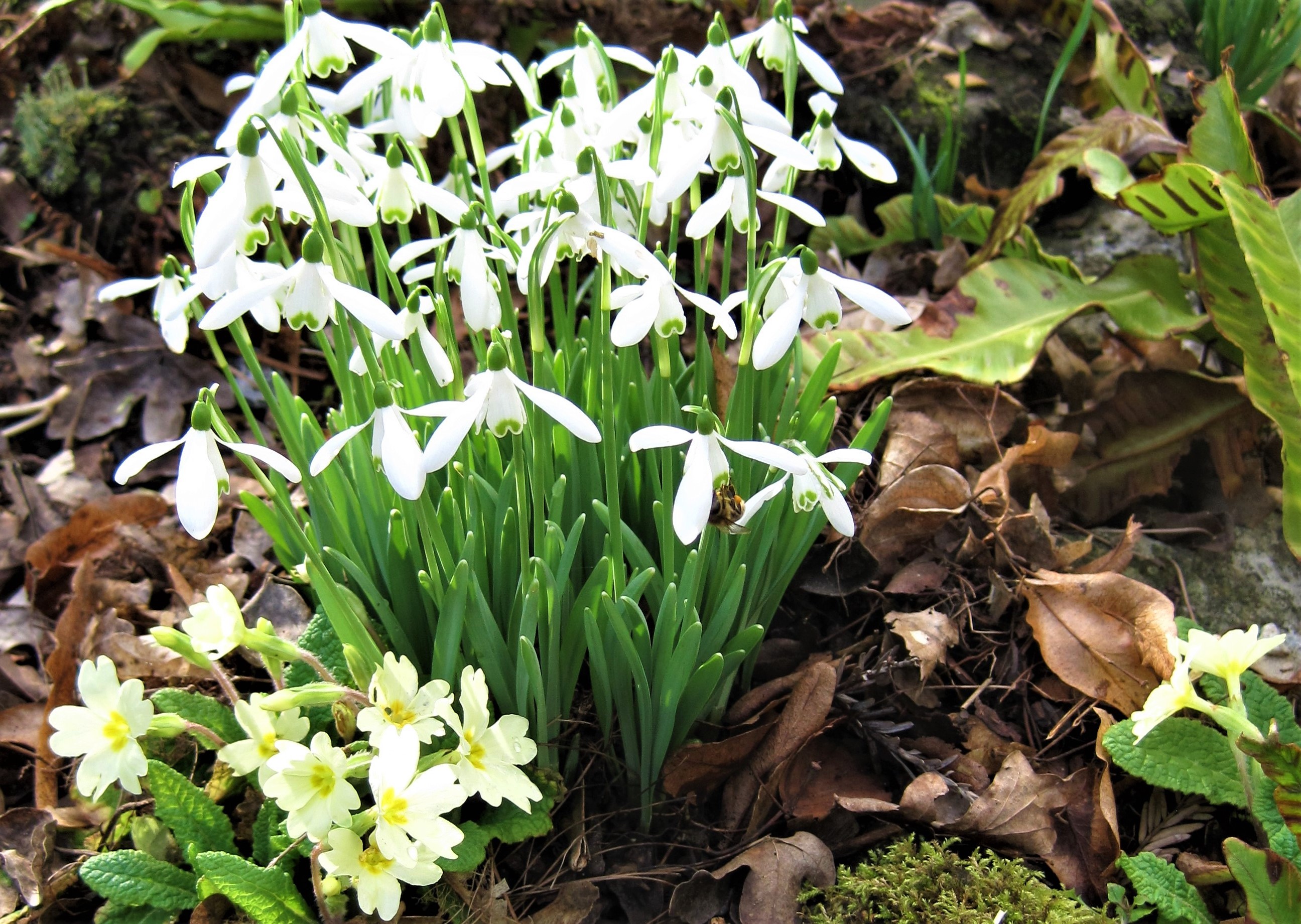 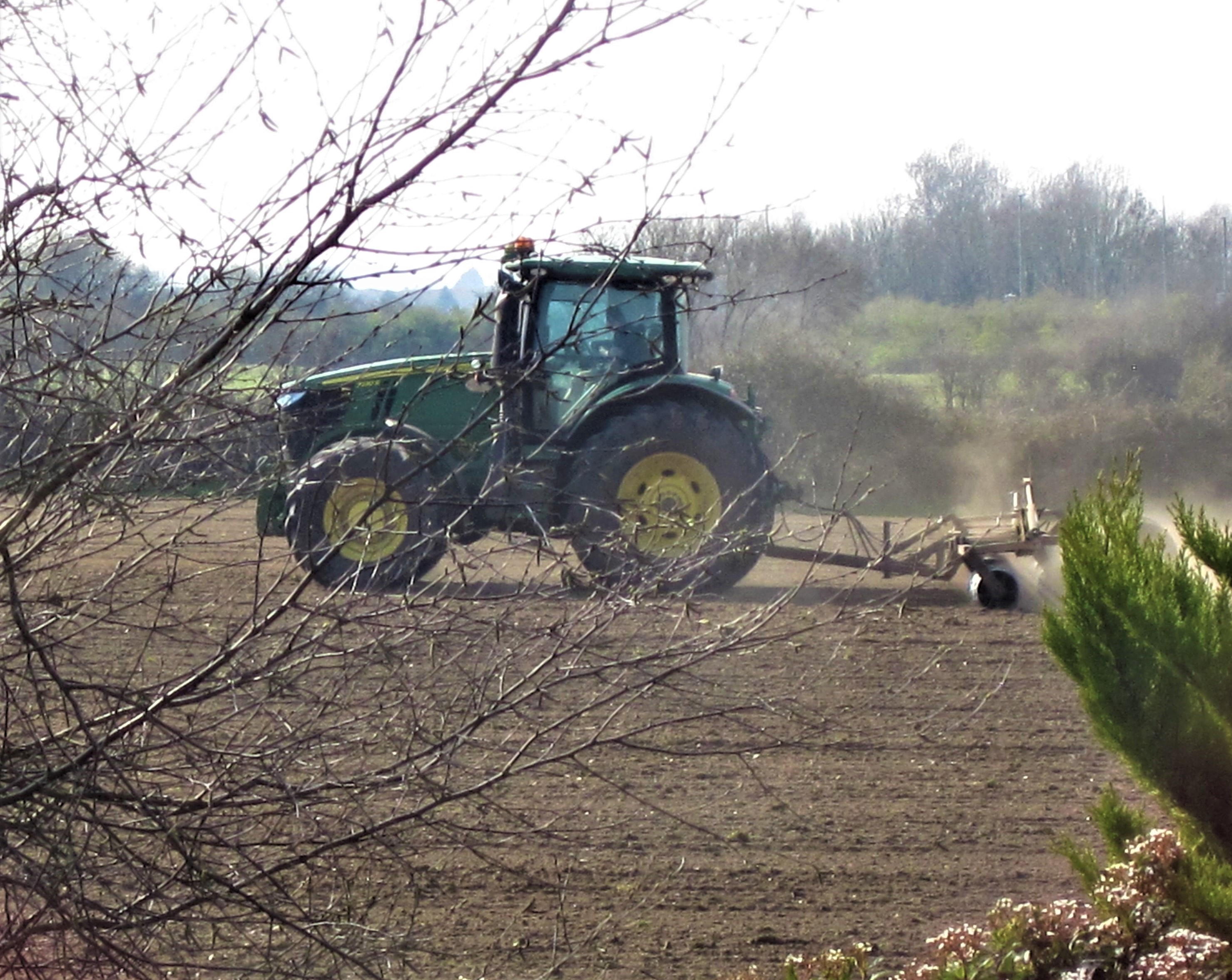 